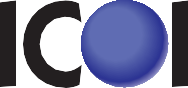 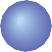 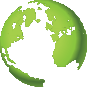 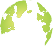             2017国际口腔种植医师学会深圳峰会报名申请表 基本信息姓名：  ICOI会员ID：常用Email：邮编：工作单位名称：个人电话：                        传真： 报名流程下载表格→提交资料→确认信息→转账付款→确认报名下载报名表格（或邮箱索取）（下载地址为ICOI中国官网地址：www.icoichina.com）或发邮件到ICOICN@126.com，注明索取《2017国际口腔种植医师学会深圳峰会报名申请表》）②填写报名表格电子文档，在截止日期前发送至ICOICN@126.com③主办方回复邮件确认报名信息无误，请您转账付款1000元人民币或200美金参会费用（账户：6217 8520 0001 5022 109;账号名称：李南;汇入银行：中国银行深圳深南支行）报名截止时间：7月1日④主办方短信确认您已报名成功，并邮件联系您，告知详细参会信息。